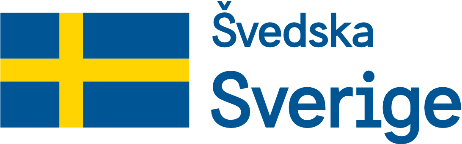 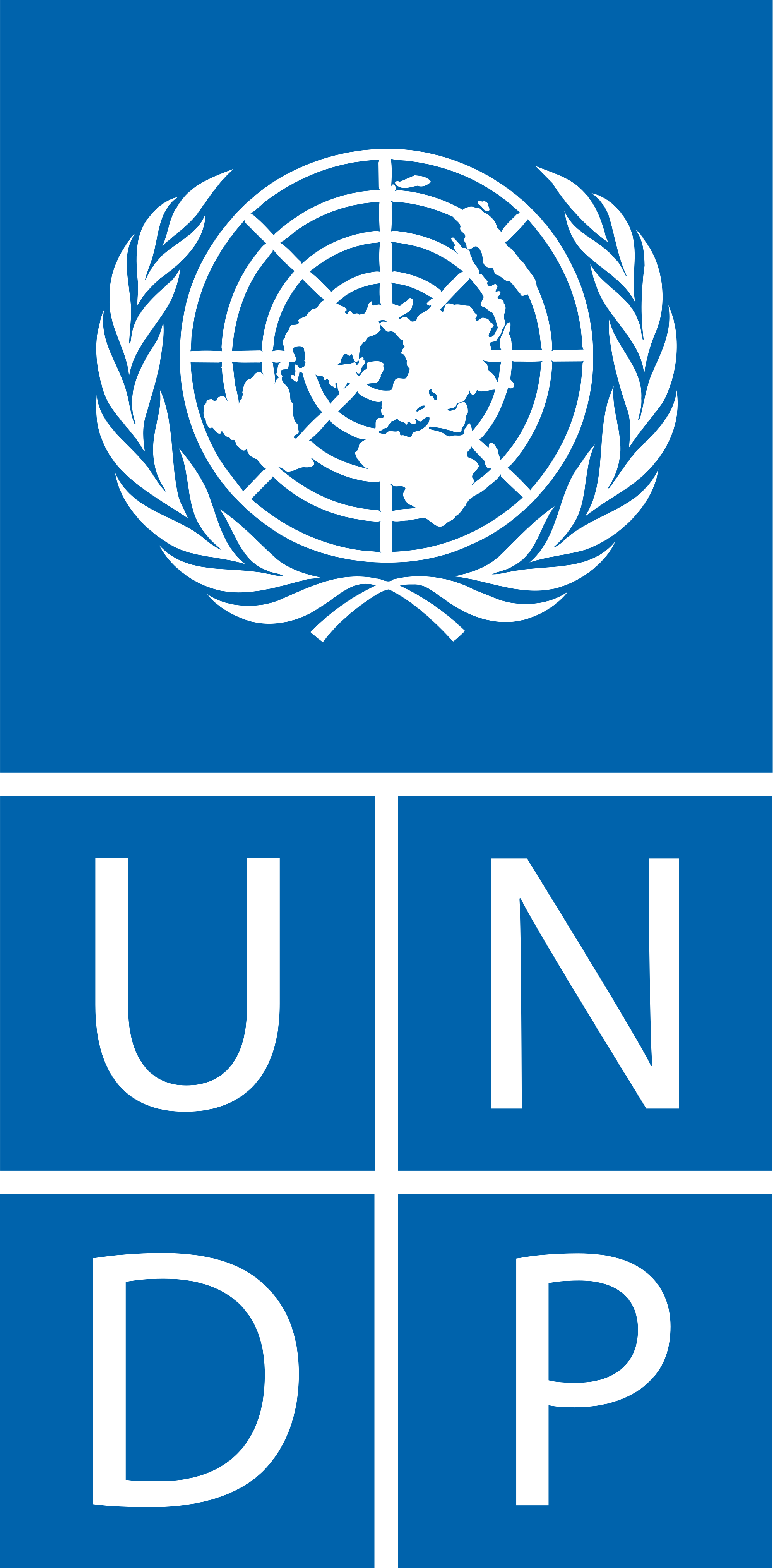 Javni poziv za podnošenje prijedloga projekata za dodjelu bespovratnih sredstava u svrhu medijske afirmacije ženskog liderstva tokom COVID19 pandemije, u okviru projektne aktivnosti „Liderke u akciji: Emancipacija i pružanje usluga u sklopu humanitarnih i urgentnih praksi u vrijeme pandemije“ (kao dio projekta Žene na izborima u BiH, finansiranog od strane Švedske)Smjernice za podnosioce projektnih prijedlogaAvgust/kolovoz, 2021. godineSadržaj 1 INFORMACIJE O JAVNOM POZIVU	31.1 Uvodne informacije o projektu	31.2 Opšti cilj Javnog poziva	31.3 Ciljevi i očekivani rezultati Javnog poziva	31.4 Iznos raspoloživih finansijskih sredstava	42 PRAVILA JAVNOG POZIVA	42.1 Pravo na prijavu	42.2 Kriteriji i evaluacija	62.3 Prihvatljive aktivnosti	62.4 Prihvatljivi i neprihvatljivi troškovi	73 PODNOŠENJE PROJEKTNIH PRIJEDLOGA I PROCES EVALUACIJE	83.1 Forma i sadržaj projektnog prijedloga	83.2 Način podnošenja prijava	93.3 Vremenski okvir za podnošenje projektnih prijedloga	93.4 Dodatne informacije	103.5 Evaluacija i odabir projektnih prijedloga	104 Vremenski okvir	131 INFORMACIJE O JAVNOM POZIVU1.1 Uvodne informacije o projektu Javni poziv za podnošenje prijedloga projekata je jedna od aktivnosti u okviru aktivnosti „Liderke u akciji: Emancipacija i pružanje usluga u sklopu humanitarnih i urgentnih praksi u vrijeme pandemije“, koja se provodi kao dio projekta Žene na izborima u BiH (u daljem tekstu WIE), finansiranog od strane Vlade Švedske. U deset jedinica lokalne samouprave4, tokom dosadašnjih aktivnosti, WIE projekat je uspostavio veoma blisku saradnju sa upravama, posebno strukturiranim fokusnim grupama i kroz manje infrastrukturne intervencije, izgradnju kapaciteta, savjetovanja o poboljšanju lokalnih socijalnih usluga i aktivnosti vezane za izradu lokalnih gender akcionih planova. Cilj ovog javnog poziva jeste podrška kreiranju i publikovanju jasno osmišljenih medijskih inicijativa koje će promovisati i unaprijediti razumijevanje značaja ženskog liderstva u zemlji, posebno u vremenu COVID pandemije. Javni poziv usmjeren je na podršku produkciji ili ko-produkciji medijskih sadržaja na temu ženskog liderstva u primarno, ali ne isključivo 10 partnerskih jedinica lokalne samouprave i to: Banja Luka, Bijeljina, Gračanica, Laktaši, Ljubuški, Nevesinje, Olovo, Sarajevo-Stari Grad, Tešanj i Zenica.1.2 Opšti cilj Javnog pozivaOpšti cilj ovog javnog poziva je podrška afirmaciji ženskog liderstva putem priča iz lokalne zajednice koje u fokus stavljaju društveni angažman žena kao nositeljica pozitivnih promjena, a posebno u vrijeme krize izazvane pandemijom korona virusa.Podrška produkciji ili ko-produkciji medijskih sadržaja na temu ženskog liderstva ima za cilj da doprinese izgradnji dinamičnih i inkluzivnih zajednica kroz aktivno uključivanje žena i inovativne ideje, što će omogućiti bolji život za stanovnike u tim zajednicama. Finansijska sredstva će biti dodijeljena za one projekte/inicijative koji su u skladu sa zadanim okvirnim kriterijima i uklapaju se u raspoloživa sredstva namjenjena za medijske inicijative.1.3 Specifični ciljevi i očekivani rezultati Javnog pozivaProvedbom projekata podržanih kroz ovaj javni poziv očekuju se uspješna produkcija ili ko-produkcija i publikovanje najmanje 10 medijskih projekata/inicijativa/sadržaja na temu ženskog liderstva sa područja primarno, ali ne isključivo 10 ciljanih partnerskih jedinica lokalne samouprave i to: Banja Luka, Bijeljina, Gračanica, Laktaši, Ljubuški, Nevesinje, Olovo, Sarajevo-Stari Grad, Tešanj i Zenica.Specifični ciljevi javnog poziva uključuju:promovisati aktivizam, društveni angažman i zalaganje žena tokom COVID 19 pandemije putem maksimalno 10 projektnih intervencija,prepoznati i afirmisati dobre prakse liderki u vremenu kada je primarni izazov ublažavanje posljedica krize,popularizacija koncepta ženskog liderstva medijske inicijative koje će poslužiti kao nadahnuće za popularizaciju koncepta ženskog liderstva i pomoći u afirmaciji ženskog liderstva posebno u vremenu COVID 19 pandemije,otvaranje medijskog prostora za debatu o neophodnosti promjene društvenih normi po pitanju tradicionalnih rodnih uloga, te otvaranje dijaloga o potrebnim sistemskim i strukturalnim promjenama (npr. u sistemu socijalne zaštite, javnih usluga, inkluzivnim mjerama za zapošljavanje, itd.) koje će imati emancipatorski potencijal za žene u BiH.1.4 Iznos raspoloživih finansijskih sredstava Dostupna sredstva trebaju osigurati podršku produkciji ili ko-produkciji medijskih sadržaja na temu ženskog liderstva primarno, ali ne isključivo, na području 10 ciljanih partnerskih jedinica lokalne samouprave i to: Banja Luka, Bijeljina, Gračanica, Laktaši, Ljubuški, Nevesinje, Olovo, Sarajevo-Stari Grad, Tešanj i Zenica.Finansijska podrška za medijske inicijative po pojedinačnom projektu s kojim se aplicira ne može biti niža od 5.000,00 KM, niti viši od 10.000,00 KM Predloženi projekti od strane organizacija/udruženja/udruga koje se bave medijskom djelatnošću mogu biti sufinancirani od strane podnosioca aplikacije i to mora biti jasno prikazano u aplikaciji i budžetu projekta.  Sufinansiranje može biti ili novčano ili u vidu učešća u naturi. U slučajevima podnosilaca prijava koji pružaju sufinansiranje u novčanim sredstvima, to će se smatrati kao prednost.Učešće u naturi, se može smatrati kao sufinansiranje podnosioca prijave budžetu, te se kao tako treba novčano vrednovati i naznačiti u budžetu. Učešće u naturi može se sastojati od sljedećih troškova koji se smatraju neophodnim za obavljanje aktivnosti i postizanje ciljeva projekta i to: Troškovi administrativnog osoblja angažovanog na implementaciji projekta iPristup/korištenje postojeće neophodne opreme u svrhu projekta. Učešće u naturi ne može sadržavati neprihvatljive troškove navedene u Smjernicama datim u sekciji 2.4.WIE projekat zadržava pravo da po ovom pozivu ne raspodijeli sva raspoloživa sredstva, u slučaju da kvalitet projektnih prijedloga ne bude zadovoljavajući. 2 PRAVILA JAVNOG POZIVAPravila javnog poziva definišu prihvatljive podnosioce projektnih prijedloga, vrstu aktivnosti, prihvatljive i neprihvatljive troškove kao i osnovne uslove i kriterije koje projektni prijedlozi moraju zadovoljiti kako bi bili uzeti u razmatranje za sufinansiranje te evaluacijske kriterije za ocjenjivanje kvaliteta dostavljenih projektnih prijedloga. 2.1 Pravo na prijavuPrihvatljivi pravni status podnosioca prijaveUčešće u ovom javnom pozivu je otvoreno, na jednakim osnovama, za sva udruženja/udruge/fondacije koje se bave medijskom djelatnošću a koja su formalno registrovana u skladu sa važećim zakonskim propisima u Bosni i Hercegovini. Podnosioci projektnih prijedloga u okviru ovog javnog poziva su udruženja/udruge/fondacije koja se bave medijskom djelatnošću u Bosni i Hercegovini i koja ispunjavaju sljedeće uslove poziva:imaju mogućnost produkcije ili ko-produkcije medijskih sadržaja na području primarno, ali ne isključivo, u 10 jedinica lokalne samouprave. Prednost pri odabiru će imati sadržaji koji pokrivaju partnerske jedinice lokalne samouprave: Banja Luka, Bijeljina, Gračanica, Laktaši, Ljubuški, Nevesinje, Olovo, Sarajevo-Stari Grad, Tešanj, Zenica;  imaju ranija iskustva u implementaciji medijskih projekata, a naročito iz oblasti rodne ravnopravnosti i ženskog liderstva (prihvatljivi su dokazi u formi medijskih izvještaja, zvanični izvještaji, kopije ugovora te zvanične potvrde);imaju pozitivno poslovanje u 2019. i 2020. godini.Da bi projekti mogli biti razmatrani za finansijsku podršku iz sredstava ovog Javnog poziva, moraju zadovoljavati sljedeće uslove:Projekat podnosi udruženje/udruga/fondacija iz Bosne i Hercegovine koja se bavi medijskom djelatnošću i sarađuje sa i/ili okuplja novinare, bilo putem članstva i/ili angažovanjem po zadatku;Projekat je u skladu sa navedenim opštim i specifičnim ciljevima iz sekcija  1.2 i 1.3 ovog javnog poziva; Traženi iznos finansiranja iz sredstava projekta za lokalne inicijative nije ispod, niti iznad utvrđenih pragova;Ukupno trajanje projekta je u rasponu do 2 mjeseca;Aplikanti trebaju pažljivo razmotriti i uzeti u obzir detaljno opisane kriterije za evaluaciju projektnih prijedloga. Također, treba imati na umu i sljedeće:Projekti i predviđene aktivnosti se moraju realizirati primarno, ali ne isključivo u deset navedenih JLS obuhvaćenih projektom;Administrativni troškovi mogu uključivati jednu osobu koja će biti angažovana na projektu i odgovorna za implementaciju i izvještavanje; Podnosilac projektnog prijedloga može dostaviti prijedlog projekta koji će obuhvatiti više jedinica lokalne samouprave u okviru ovog javnog poziva;Prijedlog projekta treba da bude pripremljen u skladu sa zahtjevima i karakteristikama datim u aplikacionom paketu, uključujući i obrazac projektnog prijedloga i sve odgovarajuće priloge.Predloženi projektni prijedlozi, uključujući sve vezane aktivnosti, moraju biti završeni u periodu od najviše 2 mjeseca od datuma potpisivanja Sporazuma o saradnji, a ne kasnije od 30.11.2021. godine. Neprihvatljivi podnosioci prijaveWIE projekat neće odobriti podršku podnosiocima prijava koji:su kroz prijavu dostavili netačne i neistinite informacije i propratnu dokumentaciju su u postupku predstečajne nagodbe ili likvidacije (gdje relevantno)nemaju pozitivno poslovanje u 2019 i 2020. godinine mogu pružiti na uvid bilans stanja i bilans uspjeha za 2019. i 2020. godinunisu registrovani u BiHnisu ispunili obveze vezane uz plaćanja dospjelih poreznih obveza i obveza za penziono i zdravstveno osiguranje u skladu sa zakonskim odredbama. Podnosioci prijave koji imaju sklopljen ugovor sa poreskim organima u Bosni i Hercegovini o servisiranju duga neće biti uzeti u razmatranje.nemaju podmirene sve obveze prema svojim zaposlenicima po bilo kojoj osnovisu osuđeni za kazneno djelo vezano za svoje poslovno ponašanje na temelju pravosnažne presudesu bili predmetom pravosnažne presude za prevaru.2.2 Kriteriji i evaluacijaSvi projektni prijedlozi biće evaluirani kroz dvije faze, na osnovu opštih i kvalitativnih kriterija detaljno izlistanih i opisanih u dijelu 3.5. Smjernica za podnosioce projektnih prijedloga. Samo oni projektni prijedlozi koji ispune opšte kriterije biće evaluirani na osnovu kvalitativnih kriterija (relevantnost i kvaliteta predloženih aktivnosti). Projektni prijedlozi koji ne ispune bilo koji od opštih kriterija neće biti uzeti u obzir za dalje razmatranje. 2.3 Prihvatljive aktivnosti Zainteresovano udruženje/udruga/fondacija koja se bavi medijskom djelatnošću bi prilikom pripreme projektnog prijedloga trebalo voditi računa da su prihvatljive sljedeće aktivnosti:Provođenje procesa angažovanja novinara/saradnika sa kredibilnim iskustvom, preferirano iz oblasti rodne ravnopravnosti ili ženskog liderstvaIstraživački proces, odnosno prikupljanje informacija sa terena o zanimljivim pričama koje dokazuju važnost uloge žene u društvu kao liderke pozitivnih promjenaDokazivanje relevantnosti medijskog sadržaja u odnosu na ciljeve Javnog pozivaKreiranje/produkcija ili ko-produkcija medijskih sadržaja na odabranu temu (autorski teksotovi, video ili audio zapisi i sl),Publikovanje medijskih sadržaja  u štampanim i elektronskim medijima, te društvenim mrežama.U fokusu kreiranja medijskih sadržaja bi trebale biti sljedeće teme:Ženske lokalne inicijative u oblasti privrednog razvoja; Angažovanje i osnaživanje žena u lokalnoj zajednici: inicijative koje jačaju kapacitete i osnažuju žene, nude rješenja za ravnopravnost žena i ekonomsko osnaživanje žena i sl.;Inovativni projekti koji smanjuju pritisak nastao usljed potpune ili djelomične nedostupnosti javnih servisa;Socijalne inicijative koje omogućavaju veći pristup servisima za djecu, adolescente, stare, osobe sa poteškoćama u oblastima, predškolskog obrazovanja, online edukacije, njege i brige o osobama treće životne dobi i sl; Efikasno učešće aktivistkinja i liderki u procesima odlučivanja i afirmaciji ženskog liderstva i inicijativama putem korištenja mogućnosti informacionih i komunikacionih tehnologija (IKT); Inicijative koje afirmišu angažman i kapacitete lokalnih organizacija, a kako bi iste bolje predstavljale i zastupale interes i angažman građanki, posebno u doba pandemije.2.4 Prihvatljivi i neprihvatljivi troškoviPrihvatljivi troškoviPrilikom pripreme ukupnog budžeta prijedloga projekta (uključujući i sufinansiranje), podnosioci prijedloga projekta treba da imaju u vidu da se u budžet mogu uključiti samo prihvatljivi direktni troškovi: Administrativni troškovi udruženja/udruge, nabavka i/ili korištenje neophodne opreme u svrhu projekta koji će biti isključivo korišteni u svrhu projekta (do 30% ukupne vrijednosti  bespovratnih sredstva dodjeljenih od strane UNDP-a). U projektnom prijedlogu treba objasniti neophodnost ovih troškova; Promotivni troškovi (do 20% ukupne vrijednosti  bespovratnih sredstva dodjeljenih od strane UNDP-a)Troškovi angažmana novinara i saradnika neophodnih za kreiranje medijskih sadržaja, te uređivanja i produkcije.Primjena prihvatljivih troškova se odnosi kako na sredstva iz projektnog fonda, tako i na sredstva osigurana iz vlastitog sufinansiranja, ukoliko aplikant prijavi sufinansiranje. Neprihvatljivi troškovi:Individualna sponzorstva za učestvovanje u radionicama, seminarima, konferencijama, kongresima; Individualne stipendije za studije ili trening kurseve;Podjela humanitarne pomoći bilo kojeg oblikaFinansiranje projekata koji su već završeni;Projekti za ekskluzivnu dobrobit pojedinaca;Projekti koji podržavaju političke partije;Primarno finansiranje funkcionisanja aplikanta ili njihovih partnera;Nabavka polovne robe (vozila, kompjuteri i sl.)Dodjeljivanje bespovratnih sredstava trećoj strani.Razvoj projektno-tehničkih dokumenata za infrastrukturne i slične projekte Dugovanja i rezerve za gubitke ili dugovanja, uključujući i leasing;Dugovanja po kamati;Troškovi režija (voda, struja, grijanje, internet i sl.); Stavke već finansirane u sklopu nekog drugog projekta; Kupovina i iznajmljivanje zemljišta i postojećih zgrada, kao ni ostalih oblika iznajmljivanja;Porezi uključujući PDV;Kupovina korištene opreme; Kupovina vozila;Građevinski radovi;Troškovi konverzije, nadoknada ili gubitaka prilikom konverzije valuta;Kreditiranje trećih osoba;Naknade bilo kakve vrste zaposlenim koji nisu direktno angažovani na projektnim aktivnostima; Troškovi jamstava, garancija i slični izdaci.Projektni budžet koji uključuje neprihvatljive troškove se neće smatrati validnim. Budžet je potrebno pripremiti u skladu sa zahtjevima i karakteristikama datim u Prilogu 2. Sve stavke u projektnom budžetu će biti predstavljene u lokalnoj valuti (BAM).   Napomena u vezi sa načinom isplate sredstava: Projektna sredstva će se isplaćivati u skladu sa ugovorenim aktivnostima, procentualnim iznosima i planom implementacije defnisanim ugovorom/sporazumom o saradnji.  Sve planove i obaveze koje je podnosilac zahtjeva naveo u prijavi i koje će biti ocjenjene tokom evaluacije, su predmet detaljnog praćenja i kontrole. Novčana sredstva koja će biti isplaćena odabranim korisnicima će biti uslovljena realizacijom predstavljenih planova i obaveza. Nepotpuna realizacija i odstupanja od plana prezentiranog kroz prijavu može rezultirati u djelomičnom ili potpunom povlačenju novčanih sredstava od WIE projekta. 3 PODNOŠENJE PROJEKTNIH PRIJEDLOGA I PROCES EVALUACIJEU ovom dijelu pojašnjava se forma i sadržaj kao i način podnošenja i evaluacije projektnog prijedloga.3.1 Forma i sadržaj projektnog prijedloga	Projektni prijedlog sastoji se od ukupno 12 priloga, a to su: Prilog 1: obrazac projektnog prijedloga (u word formatu elektronski popunjen; ručno popunjene prijave se neće uzeti u razmatranje);Prilog 2: budžet projekta sa narativnim dijelom (u excel formatu);Prilog 3: matrica logičkog okvira (u word formatu);Prilog 4: plan aktivnosti (u word formatu);Dodatna dokumentacija je takođe vrlo važan i obavezan dio projektne aplikacije i treba biti kompletirana da bi prijedlog projekta mogao biti razmatran. Dodatna dokumentacija se podnosi u jednom primjerku i mora da sadrži slijedeće: Prilog 5: kopija važećeg rješenja o registraciji podnosioca aplikacije i ostalih preduzeća korisnika (ukoliko je relevantno) u kojem je jasno navedeno sjedište organizacije koje odgovara propozicijama poziva (za nosioca projekta/aplikanta);Prilog 6: kopija statuta organizacije (aplikant i partneri- ako je primjenjivo); Prilog 7: popunjena forma Administrativni podaci o aplikantu (u word formatu); Prilog 8: popunjena Finansijska identifikaciona forma (u excel formatu);Prilog 9: kopije završnih godišnjih finansijskih izvještaja za 2019 i 2020. godinu (dokument Bilans stanja i bilans uspjeha) ovjerena od ovlaštenog računovođe za podnosioca zahtjeva i sva ostale partnere;Prilog 10: popunjena Lista provjere (u word formatu);Prilog 11: pismo o namjeri sufinsiranja projekta, u slučaju da projektni prijedlog to uključuje, ne većem od 30% (u PDF formatu); Dodatno sufinansiranje od trećih lica/partnera: ukoliko se radi o pravnom licu koje sufinansira projekat, neophodno je osigurati ovjerenu izjavu o spremnosti sufinansiranja, a ukoliko se radi o fizičikm licima, onda je neophodno obezbjediti njihove potpise na zajedničkoj izjavi o spremnosti sufinansiranja. Ukoliko se sredstva već nalaze na vlastitom računu aplikanta onda treba priložiti izvod sa računa i izjavu organizacije da će se ta sredstva koristiti u svrhu sufinansiranja implementacije projekta. Projektni prijedlozi trebaju biti pripremljeni na jednom od službenih jezika BIH. Nepotpune prijave se neće uzeti u razmatranje.3.2 Način podnošenja prijavaProjektna dokumentacija po ovom Javnom pozivu se može preuzeti od 19.08.2021. godine. Sve informacije i elektronska verzija cijelog paketa prijavne dokumentacije može se naći na sljedećoj web adresi: www.ba.undp.org.Ispunjeni set dokumenata za projekat sa svom neophodnom dokumentacijom se mora dostaviti u 3 primjerka u štampanom obliku (dodatna dokumentacija se podnosi u jednom primjerku) i jednoj elektronskoj kopiji (CD ili USB) u zatvorenoj koverti sa naznakom: „Aplikacija za podnošenje prijedloga projekata za dodjelu bespovratnih sredstava u svrhu podrške ženskih medijskih inicijativa tokom COVID19 pandemije, odnosno produkciji ili ko-produkciji medijskih sadržaja na temu ženskog liderstva u okviru aktivnosti Liderke u akciji: Emancipacija i pružanje usluga u sklopu humanitarnih i urgentnih praksi u vrijeme pandemije, preporučenom poštom ili lično tokom radnih dana (ponedjeljak – petak), u periodu od 08:00 do 17:00 sati, na adresu: UN HouseProjekat „Žene na izborima u BiH“Zmaja od Bosne bb71000 SarajevoNadalje, na koverti je potrebno naznačiti i puni naziv i adresu podnosioca prijave, te naglasiti slijedeće: „Ne otvarati prije zvaničnog otvaranja“. Svi podnosioci prijedloga projekata koji uzmu učešće u pozivu bi prije predaje dokumentacije trebali izvršiti verifikaciju da je zahtjevana dokumentacija/aplikacija kompletna, tako što će ispuniti listu za provjeru (Prilog 11).Projektni prijedlozi dostavljeni drugim putem (npr. putem faksa ili email-a), neće biti uzeti u razmatranje. 3.3 Vremenski okvir za podnošenje projektnih prijedlogaRok za predaju projekata je 03. septembar 2021. godine godine do 17:00 sati. Aplikacije koje budu pristigle poslije navedenog roka neće biti razmatrane. Aplikacije koje budu dostavjene poštom moraju imati pečat da su poslate prije isteka roka za dostavljanje aplikacija.Svi dostavljeni projektni prijedlozi će biti evaluirani od strane Komisije za evaluaciju u skladu sa ovim vremenskim rasporedom. Podnosioci zahtjeva će biti obaviješteni o konačnom ishodu i rezultatima njihovih prijedloga najkasnije 15 dana od dana donošenja odluke od strane Komisije za evaluaciju. Za više informacija o vremenskim okvirima molim vas pogledajte poglavlje 4.3.4 Dodatne informacije Sva dodatna pitanja u vezi ovog javnog poziva koja mogu biti relevantna i za ostale podnosioce projektnih prijedloga se mogu dostaviti putem elektronske pošte sa jasno naznačenim imenom javnog poziva u predmetu poruke, na sljedeću e-mail adresu: registry.ba@undp.org. Pitanja se mogu postavljati do 29. avgusta 2021. godine. Odgovori na upite će biti dostavljeni u pisanoj formi najkasnije za 2 radna dana nakon primitka upita. 3.5 Evaluacija i odabir projektnih prijedlogaPrijave i podnesene projektne prijedloge će analizirati i ocjenjivati Komisija za evaluaciju, sastavljena od  predstavnika UNDP-a. Svi dostavljeni prijedlozi će se ocjenjivati u dvije faze, u skladu sa ispod propisanim kriterijima. Faza 1: Otvaranje pristiglih projektnih prijedloga i provjera ispunjenosti općih kriterija Svaki podneseni projekat će biti procijenjen prema slijedećim općim uslovima i administrativnim kriterijima:Faza 2: Evaluacija projektnih prijedloga Evaluacija projektnih prijedloga uključujući i predloženi budžet, koji su prošli provjeru ispunjenja opštih kriterija uključuje ocjenu relevantnosti i kvaliteta projekta, metodologije implementacije projekta, održivosti i kvaliteta projektnog dokumenta, a sve u skladu sa kriterijima utvrđenim u tabeli za evaluaciju.  Postoje dvije vrste kriterija za evaluaciju: kriteriji za selekciju i kriteriji za dodjelu sredstava.Cilj kriterija za selekciju je da pomognu u procjeni finansijskih i operativnih sposobnosti aplikanata kako bi se osiguralo da oni:imaju stabilna i dovoljna finansijska sredstva za sopstveni rad tokom cjelokupnog perioda implementacije projekta;posjeduju profesionalne sposobnosti i kvalifikacije potrebne za uspješnu implementaciju kompletnog projekta. Ovo se odnosi i na partnere aplikanta.Kriteriji za dodjelu sredstava omogućavaju da se kvalitet predatih projekata procijeni na osnovu postavljenih prioritetnih oblasti, a sredstva odobre po osnovu aktivnosti koje maksimiziraju opšti efekat samog poziva za predaju prijedloga projekata. Kriteriji se odnose na značaj predloženog projekta, usaglašenost projekta sa ciljem poziva i prioritetnim oblastima, kvalitet projekta, očekivane rezultate, održivost projekta i racionalnost traženih sredstava.Sistem bodovanja:Kriteriji evaluacije podijeljeni su na sekcije i podsekcije. Svaka podsekcija se obavezno ocjenjuje ocjenama između 1 i 5 na sljedeći način: 1 = veoma loše; 2 = loše; 3 = odgovarajuće; 4 = dobro; 5 = veoma dobro. Svaki član komisije potpisuje svoju individualnu evaluacionu tabelu, a svi članovi zajedno potpisuju zbirnu evaluacionu tabelu za svaki projektni prijedlog. Rangiranje projektnih prijedloga se vrši na način da je prvoplasirani projektni prijedlog onaj koji ima najveći zbir bodova te slijedi projekat sa prvim slijedećim nižim zbirom bodova i tako do najnižeg zbira osvojenih bodova. Odluka o odobrenju bespovratna sredstva zasnovana je na ukupnom broju projekata koji mogu biti finansirani u okviru raspoloživih sredstava. Ovi pragovi su utvrđeni kako bi se odredio minimalni kvalitet projektnih prijedloga te time osigurala najbolja vrijednost za dodjeljena sredstva. Prioritet pri odobravanju sredstava će imati projekti sa najviše bodova.Napomena o Sekciji 2. Relevantnost: Ukoliko je ukupan zbir u Sekciji 2, niži od 18 bodova, projekt će biti isključen iz daljeg evaluacionog procesa, jer ovakva procjena podrazumjeva da, iako podnosioc prijave zadovoljava finansijske i operativne kapacitete, sama projektna ideja nije relevantna, niti u skladu sa definisanim prioritetima iz javnog poziva, te ne utiče u dovoljnoj mjeri na zadovoljenje potreba lokalne zajednice.KVALITATIVNI KRITERIJINakon ocjenjivanja projektnih prijedloga u skladu sa iznad izlistanim kriterijima, definira se lista projekata u skladu sa ostvarenim brojem bodova. Samo oni projektni prijedlozi koji nakon evaluacije i bodovanja ostvare preko 50 i više bodova od mogućih 100, će biti razmatrani za finansiranje,jer projektni prijedlozi ispod ovog praga nisu zadovoljili postavljene standarde te bi efikasnost njihove sprovedbe mogla biti upitna.Nakon odluke o dodjeli sredstava iz projektnog fonda, odabrani podnosioci zahtjeva će potpisati ugovor/sporazum o saradnji, u skladu sa UNDP-ovim pravilima, te sporazum o podjeli troškova u kojem će se definisati sufinansiranje projekta i način realizacije iznosa sufinansiranja (u slucaju da je primjenjivo). Prije potpisivanja ugovora UNDP ima pravo da zatraži od podnosioca aplikacije da izvrši određene izmjene na projektnom prijedlogu kako bi bili u skladu sa pravilima i procedurama implementacije.4 Vremenski okvir Ovaj javni poziv ostaje otvoren dok god se sredstva ne iskoriste. Podnosioci prijava će biti pismeno obaviješteni o rezultatima javnog poziva nakon svake periodične evaluacije. Predviđeni indikativni vremenski okvir za finalizaciju procesa odabira i početka realizacije je sljedeći:ISPUNJENOST OPĆIH USLOVA JAVNOG POZIVAISPUNJENOST OPĆIH USLOVA JAVNOG POZIVAISPUNJENOST OPĆIH USLOVA JAVNOG POZIVAISPUNJENOST OPĆIH USLOVA JAVNOG POZIVAIspunjenostDANEProjekat je podnijelo formalno registrovano udruženje/udruga/fondacija u Bosni i Hercegovini a koja se bavi medijskom djelatnošćuProjekat je podnesen u predviđenom rokuProjekat se direktno bavi pokretanjem autentičnih ženskih medijskih inicijativa tokom COVID19 pandemije odnosno produkciji ili ko-produkciji medijskih sadržaja na temu ženskog liderstva; Traženi iznos finansiranja iz sredstava projekta za lokalne inicijative nije ispod niti iznad utvrđenih pragovaUkupno trajanje projekta je 2 mjesecaISPUNJENOST ADMINISTRATIVNIH KRITERIJAISPUNJENOST ADMINISTRATIVNIH KRITERIJAISPUNJENOST ADMINISTRATIVNIH KRITERIJAISPUNJENOST ADMINISTRATIVNIH KRITERIJAIspunjenostDANEPopunjen Obrazac projektnog prijedloga.Popunjen projektni budžet u traženom formatu koji je u zadanom rasponu dostupnih vrijednostiPopunjen logički okvir za projektni prijedlog Popunjen Plan aktivnosti u traženom formatuKopija važećeg rješenja o registraciji aplikanta u kojem je jasno navedeno sjedište organizacije koje odgovara propozicijama pozivaKopija statuta, u slučaju da je aplikant organizacija civilnog društvaForma Administrativni podaci o aplikantuFinansijska identifikaciona formaKopija završnog godišnjeg finansijskog izvještaja za 2019. godinuKopija završnog godišnjeg finansijskog izvještaja za 2020. godinuPismo namjere o sufinansiranju projekta od strane aplikanta za predloženi projekatSekcijaMaksimalan broj bodovaOcjena1. Finansijski i operativni kapacitet151.1 Da li aplikant i partneri imaju dovoljno iskustvo u upravljanju projektima? 51.2 Da li aplikant i partneri imaju dovoljne stručne kapacitete? (posebno poznavanje pitanja na koje se projekat odnosi)51.3. Da li aplikant i partneri imaju dovoljne upravljačke kapacitete?(uključujući osoblje, opremu i sposobnost za upravljanje budžetom projekta)? 52. Relevantnost302.1. Koliko je projekat relevantan u odnosu na cilj i jedan ili više prioriteta javnog poziva?52.2. Koliko su jasno definisani i strateški odabrani oni koji su uključeni u projekat (posrednici, krajnji korisnici, ciljne grupe, projekt ima direktan i pozitivan uticaj na veliki ili veći broj žena)?52.3. Da li su potrebe ciljne grupe i krajnjih korisnika jasno definisane i da li im projekat prilazi na pravi način? 52.4. Da li projekat  direktno doprinosi jačanju  ženskog liderstva, ženskog aktivizma i socijalne kohezije na području lokalne zajednice? 52.5. Da li projekat doprinosi riješenju bitnih socijalnih i humanitarnih potrebe u lokalnoj zajednici, koja odražavaju razvojne prioritete te zajednice u situaciji COVID 19 pandemije? 53. Metodologija203.1 Da li su plan aktivnosti i predložene aktivnosti odgovarajuće, praktične i dosljedne ciljevima i očekivanim rezultatima, izvodljive i logične?53.2 Koliko je konzistentan cjelokupan dizajn projekta? (projekat je jasan, logičan i relevantan u odnosu na očekivane rezultate, i odražava analizu uočenih problema, moguće spoljne faktore, i sl.)5 3.3 Da li projekat nudi inovativna rješenja i uključuje korištenje novih i modernih tehnologija?53.4 Da li su objektivno mjerljivi indikatori sadržani u projektu dobro definisani i povezani sa očekivanim rezultatima?54. Održivost 204.1. Da li će aktivnosti predviđene projektom imati konkretan uticaj na ciljne grupe? 54.2. Da li će projekat imati višestruki uticaj? 54.3. Da li su očekivani rezultati predloženih aktivnosti institucionalno održivi? (Da li će strukture koje omogućuju da se aktivnosti nastave postojati na kraju projekta? Da li će postojati lokalno “vlasništvo” nad rezultatima projekta?)54.4. Da li je vjerovatno da će očekivani dugoročni rezultati imati utjecaja na lokalne ekonomske uslove i/ili kvalitet života u ciljnim područjima ili za ciljnu skupinu?55. Budžet i racionalnost troškova155.1 Da li je predloženi budžet realan, jasan i povezan s očekivanim rezultatima i sadrži pojašnjenja stavki, te podržan odgovarajućom tehničkom i pratećom  dokumentacijom koja omogućava provjeru realnosti budžeta?55.2 Da li su predloženi troškovi neophodni za implementaciju projekta? 55.3 Osigurano veće finasijsko učešće u vrijednosti projekta - aplikant je za realizaciju istog osigurao dodatna sredstva iz vlastitih ili vanjskih izvora (drugi nivoi vlasti, privatni sektor, građani).5Maksimalni ukupni zbir100AKTIVNOSTDATUMObjavljivanje poziva za podnošenje prijedloga projekata18.08.2021.Rok za dodatne upite i pojašnjenja 29.08.2021.Rok za podnošenje prijavaKrajnjim rokom za prijavu na dan 03.09.2021. do 17:00Obavijest o konačnim rezultatima pozivaNajkasnije 15 dana od dana donošenja odluke od strane Komisije za evaluacijuPotpisivanje ugovoraNakon pismenog obavještenja odabranih korisnika